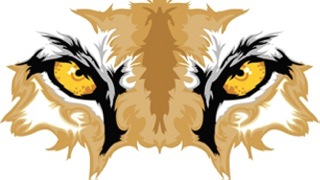 Tequesta Trace SAFMay 9, 2018AgendaCall Meeting To OrderNew BusinessCall Meeting To Close